December 13, 2017Docket No. A-2017-2607469                                                                           Utility Code:  3119947JAMES H LISTER BIRCH HORTON BITTNER AND CHEROT PC1156 15TH STREET NW SUITE 1020WASHINGTON DC 20005Re:  	ITC Global Networks, LLCApplication to Provide Telecommunications Services Dear Mr. Lister:	By Order adopted at Public Meeting held October 26, 2017, at Docket No. A-2017-2607469, the Commission approved the Application of ITC Global Networks, LLC (Company) to operate in the Commonwealth of Pennsylvania as a competitive local exchange carrier in the service territories of all thirty-seven incumbent local exchange carriers.  In order to receive a Certificate of Public Convenience to provide this service, the Commission directed the Company to file an initial tariff containing the revisions provided in Appendix A of the Order.  On November 22, 2017, the Company filed Tariff Telephone-Pa. P.U.C. No. 1 with an effective date of November 23, 2017.  	This letter is to notify you that Tariff Telephone-Pa. P.U.C. No. 1 has been permitted to become effective as filed.  This permission does not constitute a determination that the tariff is just, lawful or reasonable, but only that suspension or further investigation does not appear to be warranted at this time, and is without prejudice to any formal complaints timely filed against the tariffs.	As directed by the Order, the Company is required to add its Pennsylvania tariff to its website within thirty days of receipt of the enclosed Certificate of Public Convenience.  Upon placing the tariff on its website, the Company shall contact Cyndi Page ((717) 787-5722; cypage@pa.gov) of the Commission’s Office of Communications to inform her of the tariff website address.  In order to maintain a true and accurate representation of its tariff on file with the Commission, the Company is required to continually update its tariff whenever supplemental revisions are approved by the Commission.  If you have any questions in this matter, please contact Bryan Mahla, Telco Section, Bureau of Technical Utility Services at (717) 87-6381 or bmahla@pa.gov. 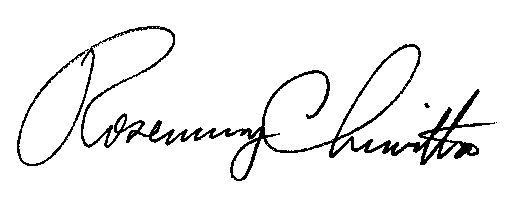 						Sincerely,						Rosemary Chiavetta						SecretaryEnclosure:  Certificate of Public Conveniencecc:  	Melissa Derr, TUS	Mark Lum, TUS	Spencer Nahf, TUS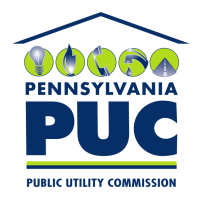  PUBLIC UTILITY COMMISSIONP.O. IN REPLY PLEASE REFER TO OUR 